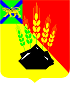 АДМИНИСТРАЦИЯ МИХАЙЛОВСКОГО МУНИЦИПАЛЬНОГО РАЙОНА ПОСТАНОВЛЕНИЕ 
17.11.2023                                         с. Михайловка                                                     № 1351-паО проведении конкурсана лучшую постановку работы по охране труда в Михайловском муниципальном районе Приморского краяНа основании Трудового кодекса Российской Федерации, Постановления Администрации Приморского края от 24 декабря 2019 года № 870-па «Об утверждении государственной программы Приморского края «Содействия занятости населения Приморского края», Постановления Правительства Приморского края от 29 июля 2020 года № 653-пп «О проведении краевого конкурса на лучшую постановку работы по охране труда в Приморском крае», администрация Михайловского муниципального района Приморского края ПОСТАНОВЛЯЕТ:1. Проводить конкурс на лучшую постановку работы по охране труда в Михайловском муниципальном районе Приморского края постоянно с периодичностью один раз в два года.2. Утвердить:2.1 Положение «О порядке организации и проведения конкурса на лучшую постановку работы по охране труда в Михайловском муниципальном районе Приморского края» (Приложение 1).2.2 Состав комиссии по проведению конкурса на лучшую постановку работы по охране труда в Михайловском муниципальном районе Приморского края (Приложение 2).3. Рекомендовать работодателям, осуществляющим свою деятельность на территории Михайловского муниципального района принимать участие в конкурсе на лучшую постановку работы по охране труда в Михайловском муниципальном районе Приморского края.4. Признать утратившим силу постановление администрации Михайловского муниципального района от 02.06.2021 №618-па «О проведении районного конкурса на лучшую постановку работы по охране труда в Михайловском муниципальном районе Приморского края».5. Муниципальному казенному учреждению «Управление по организационно-техническому обеспечению деятельности администрации Михайловского муниципального района» (Корж С.Г.) разместить настоящее постановление на официальном сайте администрации Михайловского муниципального района.6. Настоящее постановление вступает в силу с момента его официального опубликования.7. Контроль за исполнением настоящего постановления возложить на заместителя главы администрации Михайловского муниципального района, курирующего вопросы охраны труда Петроченко О.В.Глава Михайловского муниципального района –Глава администрации района                                                    В.В. Архипов